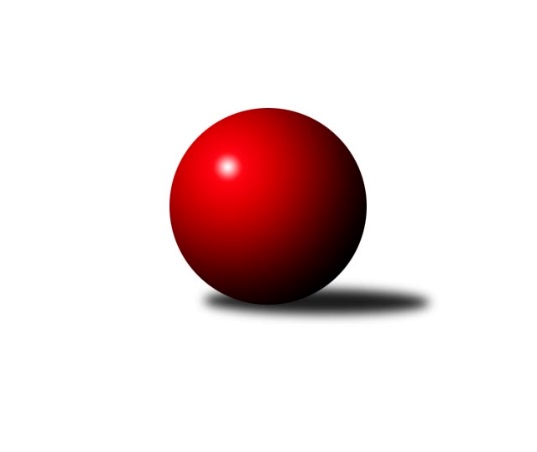 Č.13Ročník 2019/2020	1.6.2024 Krajská soutěž Vysočiny B 2019/2020Statistika 13. kolaTabulka družstev:		družstvo	záp	výh	rem	proh	skore	sety	průměr	body	plné	dorážka	chyby	1.	KK Jihlava C	13	10	1	2	57.0 : 21.0 	(64.0 : 40.0)	1663	21	1169	494	26.9	2.	TJ Třebíč D	12	9	2	1	48.0 : 24.0 	(59.0 : 37.0)	1678	20	1168	510	30.5	3.	TJ Start Jihlava D	13	10	0	3	54.0 : 24.0 	(62.5 : 41.5)	1649	20	1158	491	34.8	4.	TJ Třebíč E	13	8	0	5	45.5 : 32.5 	(59.5 : 44.5)	1650	16	1156	494	30.7	5.	KK Jihlava D	13	3	2	8	29.0 : 49.0 	(50.0 : 54.0)	1572	8	1115	457	39.6	6.	TJ Nové Město na Moravě C	12	3	1	8	23.0 : 49.0 	(34.0 : 62.0)	1539	7	1101	438	45.7	7.	TJ Start Jihlava C	13	3	0	10	24.0 : 54.0 	(38.0 : 66.0)	1523	6	1085	439	43.2	8.	TJ Spartak Velké Meziříčí	13	2	0	11	25.5 : 52.5 	(41.0 : 63.0)	1570	4	1097	472	36.5Tabulka doma:		družstvo	záp	výh	rem	proh	skore	sety	průměr	body	maximum	minimum	1.	KK Jihlava C	7	6	1	0	34.0 : 8.0 	(35.0 : 21.0)	1696	13	1760	1644	2.	TJ Start Jihlava D	7	6	0	1	32.0 : 10.0 	(34.0 : 22.0)	1625	12	1683	1593	3.	TJ Třebíč D	5	5	0	0	20.0 : 10.0 	(25.0 : 15.0)	1711	10	1781	1657	4.	TJ Třebíč E	6	4	0	2	22.5 : 13.5 	(30.0 : 18.0)	1680	8	1721	1605	5.	KK Jihlava D	7	2	1	4	16.0 : 26.0 	(26.0 : 30.0)	1589	5	1658	1511	6.	TJ Nové Město na Moravě C	7	2	1	4	14.0 : 28.0 	(19.0 : 37.0)	1549	5	1637	1506	7.	TJ Spartak Velké Meziříčí	6	1	0	5	13.0 : 23.0 	(21.0 : 27.0)	1646	2	1733	1508	8.	TJ Start Jihlava C	6	1	0	5	9.0 : 27.0 	(15.0 : 33.0)	1563	2	1620	1528Tabulka venku:		družstvo	záp	výh	rem	proh	skore	sety	průměr	body	maximum	minimum	1.	TJ Třebíč D	7	4	2	1	28.0 : 14.0 	(34.0 : 22.0)	1682	10	1746	1619	2.	KK Jihlava C	6	4	0	2	23.0 : 13.0 	(29.0 : 19.0)	1663	8	1762	1592	3.	TJ Start Jihlava D	6	4	0	2	22.0 : 14.0 	(28.5 : 19.5)	1647	8	1692	1617	4.	TJ Třebíč E	7	4	0	3	23.0 : 19.0 	(29.5 : 26.5)	1643	8	1676	1593	5.	TJ Start Jihlava C	7	2	0	5	15.0 : 27.0 	(23.0 : 33.0)	1534	4	1699	1291	6.	KK Jihlava D	6	1	1	4	13.0 : 23.0 	(24.0 : 24.0)	1569	3	1623	1512	7.	TJ Nové Město na Moravě C	5	1	0	4	9.0 : 21.0 	(15.0 : 25.0)	1536	2	1582	1495	8.	TJ Spartak Velké Meziříčí	7	1	0	6	12.5 : 29.5 	(20.0 : 36.0)	1554	2	1652	1474Tabulka podzimní části:		družstvo	záp	výh	rem	proh	skore	sety	průměr	body	doma	venku	1.	TJ Třebíč D	11	9	2	0	46.0 : 20.0 	(56.0 : 32.0)	1691	20 	5 	0 	0 	4 	2 	0	2.	KK Jihlava C	11	8	1	2	46.0 : 20.0 	(53.0 : 35.0)	1664	17 	5 	1 	0 	3 	0 	2	3.	TJ Start Jihlava D	11	8	0	3	45.0 : 21.0 	(51.5 : 36.5)	1648	16 	5 	0 	1 	3 	0 	2	4.	TJ Třebíč E	11	7	0	4	38.5 : 27.5 	(49.5 : 38.5)	1649	14 	4 	0 	2 	3 	0 	2	5.	KK Jihlava D	11	3	2	6	28.0 : 38.0 	(44.0 : 44.0)	1576	8 	2 	1 	2 	1 	1 	4	6.	TJ Nové Město na Moravě C	11	3	1	7	22.0 : 44.0 	(33.0 : 55.0)	1540	7 	2 	1 	3 	1 	0 	4	7.	TJ Start Jihlava C	11	3	0	8	22.0 : 44.0 	(33.0 : 55.0)	1524	6 	1 	0 	4 	2 	0 	4	8.	TJ Spartak Velké Meziříčí	11	0	0	11	16.5 : 49.5 	(32.0 : 56.0)	1578	0 	0 	0 	5 	0 	0 	6Tabulka jarní části:		družstvo	záp	výh	rem	proh	skore	sety	průměr	body	doma	venku	1.	KK Jihlava C	2	2	0	0	11.0 : 1.0 	(11.0 : 5.0)	1683	4 	1 	0 	0 	1 	0 	0 	2.	TJ Start Jihlava D	2	2	0	0	9.0 : 3.0 	(11.0 : 5.0)	1637	4 	1 	0 	0 	1 	0 	0 	3.	TJ Spartak Velké Meziříčí	2	2	0	0	9.0 : 3.0 	(9.0 : 7.0)	1613	4 	1 	0 	0 	1 	0 	0 	4.	TJ Třebíč E	2	1	0	1	7.0 : 5.0 	(10.0 : 6.0)	1638	2 	0 	0 	0 	1 	0 	1 	5.	TJ Třebíč D	1	0	0	1	2.0 : 4.0 	(3.0 : 5.0)	1623	0 	0 	0 	0 	0 	0 	1 	6.	TJ Nové Město na Moravě C	1	0	0	1	1.0 : 5.0 	(1.0 : 7.0)	1529	0 	0 	0 	1 	0 	0 	0 	7.	TJ Start Jihlava C	2	0	0	2	2.0 : 10.0 	(5.0 : 11.0)	1559	0 	0 	0 	1 	0 	0 	1 	8.	KK Jihlava D	2	0	0	2	1.0 : 11.0 	(6.0 : 10.0)	1544	0 	0 	0 	2 	0 	0 	0 Zisk bodů pro družstvo:		jméno hráče	družstvo	body	zápasy	v %	dílčí body	sety	v %	1.	Jiří Mikoláš 	TJ Třebíč D 	12	/	12	(100%)	22	/	24	(92%)	2.	Petr Dobeš st.	TJ Třebíč D 	12	/	12	(100%)	22	/	24	(92%)	3.	Svatopluk Birnbaum 	TJ Start Jihlava D 	10	/	12	(83%)	19	/	24	(79%)	4.	Jiří Chalupa 	TJ Start Jihlava D 	9	/	13	(69%)	17	/	26	(65%)	5.	Jaroslav Nedoma 	KK Jihlava C 	9	/	13	(69%)	15.5	/	26	(60%)	6.	Karel Slimáček 	KK Jihlava C 	8	/	11	(73%)	13	/	22	(59%)	7.	Zdeněk Toman 	TJ Třebíč E 	7	/	11	(64%)	14	/	22	(64%)	8.	Vladimír Dočekal 	TJ Start Jihlava D 	7	/	11	(64%)	13.5	/	22	(61%)	9.	Miroslav Ježek 	TJ Třebíč E 	6	/	10	(60%)	12.5	/	20	(63%)	10.	Jiří Cháb st.	TJ Start Jihlava C 	6	/	11	(55%)	11	/	22	(50%)	11.	Pavel Tomek 	KK Jihlava C 	6	/	12	(50%)	10.5	/	24	(44%)	12.	Tomáš Fürst 	KK Jihlava D 	5	/	5	(100%)	10	/	10	(100%)	13.	Marie Dobešová 	TJ Třebíč E 	5	/	6	(83%)	9	/	12	(75%)	14.	Jiří Starý 	TJ Spartak Velké Meziříčí  	5	/	7	(71%)	9	/	14	(64%)	15.	Luboš Strnad 	KK Jihlava C 	5	/	8	(63%)	12	/	16	(75%)	16.	Miroslav Matějka 	TJ Start Jihlava D 	5	/	9	(56%)	10	/	18	(56%)	17.	Karel Plíhal 	TJ Třebíč E 	5	/	11	(45%)	9	/	22	(41%)	18.	Zdeněk Kováč 	TJ Spartak Velké Meziříčí  	4.5	/	7	(64%)	8	/	14	(57%)	19.	Petr Picmaus 	TJ Třebíč E 	4.5	/	9	(50%)	10	/	18	(56%)	20.	Matyáš Stránský 	KK Jihlava D 	4	/	5	(80%)	9	/	10	(90%)	21.	Bohumil Lavický 	TJ Spartak Velké Meziříčí  	4	/	7	(57%)	6	/	14	(43%)	22.	Roman Svojanovský 	TJ Nové Město na Moravě C 	4	/	10	(40%)	11	/	20	(55%)	23.	Radana Krausová 	KK Jihlava D 	4	/	10	(40%)	9	/	20	(45%)	24.	Karel Uhlíř 	TJ Třebíč D 	4	/	11	(36%)	10	/	22	(45%)	25.	Antonín Kestler 	TJ Start Jihlava C 	4	/	11	(36%)	9	/	22	(41%)	26.	Sebastián Zavřel 	TJ Start Jihlava C 	4	/	12	(33%)	8	/	24	(33%)	27.	Jan Mička 	TJ Spartak Velké Meziříčí  	3	/	3	(100%)	5	/	6	(83%)	28.	Vladimír Dvořák 	KK Jihlava C 	3	/	4	(75%)	6	/	8	(75%)	29.	Lucie Zavřelová 	KK Jihlava D 	3	/	7	(43%)	9	/	14	(64%)	30.	Katka Moravcová 	TJ Nové Město na Moravě C 	3	/	7	(43%)	6	/	14	(43%)	31.	Irena Partlová 	KK Jihlava D 	3	/	8	(38%)	5	/	16	(31%)	32.	Libuše Kuběnová 	TJ Nové Město na Moravě C 	3	/	10	(30%)	5	/	20	(25%)	33.	Martin Čopák 	KK Jihlava C 	2	/	2	(100%)	4	/	4	(100%)	34.	Jaroslav Kasáček 	TJ Třebíč E 	2	/	2	(100%)	3	/	4	(75%)	35.	Jiří Macko 	KK Jihlava C 	2	/	2	(100%)	3	/	4	(75%)	36.	Robert Birnbaum 	TJ Start Jihlava D 	2	/	5	(40%)	2	/	10	(20%)	37.	Pavel Přibyl 	TJ Start Jihlava C 	2	/	6	(33%)	6	/	12	(50%)	38.	Petra Svobodová 	TJ Nové Město na Moravě C 	2	/	6	(33%)	3	/	12	(25%)	39.	František Korydek 	TJ Spartak Velké Meziříčí  	2	/	7	(29%)	6	/	14	(43%)	40.	Jaroslav Mátl 	TJ Spartak Velké Meziříčí  	2	/	8	(25%)	4	/	16	(25%)	41.	Martin Michal 	TJ Třebíč D 	2	/	11	(18%)	5	/	22	(23%)	42.	Hana Dinnebierová 	TJ Start Jihlava C 	2	/	11	(18%)	4	/	22	(18%)	43.	Jozef Lovíšek 	TJ Nové Město na Moravě C 	1	/	2	(50%)	2	/	4	(50%)	44.	Lucie Hlaváčová 	TJ Nové Město na Moravě C 	1	/	3	(33%)	2	/	6	(33%)	45.	Radek Horký 	TJ Nové Město na Moravě C 	1	/	3	(33%)	2	/	6	(33%)	46.	Romana Čopáková 	KK Jihlava D 	1	/	6	(17%)	4	/	12	(33%)	47.	Rudolf Krejska 	TJ Spartak Velké Meziříčí  	1	/	6	(17%)	2	/	12	(17%)	48.	Miloslav Toman 	TJ Třebíč E 	0	/	1	(0%)	1	/	2	(50%)	49.	Jiří Pavlas 	TJ Třebíč E 	0	/	1	(0%)	1	/	2	(50%)	50.	Lubomír Škrdla 	TJ Třebíč D 	0	/	1	(0%)	0	/	2	(0%)	51.	Klára Svobodová 	TJ Nové Město na Moravě C 	0	/	1	(0%)	0	/	2	(0%)	52.	Adam Straka 	TJ Třebíč E 	0	/	1	(0%)	0	/	2	(0%)	53.	Oldřich Šimek 	TJ Třebíč E 	0	/	1	(0%)	0	/	2	(0%)	54.	Miluše Svobodová 	TJ Nové Město na Moravě C 	0	/	6	(0%)	3	/	12	(25%)	55.	František Lavický 	TJ Spartak Velké Meziříčí  	0	/	7	(0%)	1	/	14	(7%)	56.	Bohuslav Souček 	KK Jihlava D 	0	/	8	(0%)	2	/	16	(13%)Průměry na kuželnách:		kuželna	průměr	plné	dorážka	chyby	výkon na hráče	1.	TJ Třebíč, 1-4	1663	1163	499	31.1	(415.8)	2.	KK PSJ Jihlava, 1-4	1627	1144	483	35.7	(406.9)	3.	TJ Start Jihlava, 1-2	1596	1134	461	41.4	(399.0)	4.	TJ Nové Město n.M., 1-2	1557	1099	458	37.1	(389.4)Nejlepší výkony na kuželnách:TJ Třebíč, 1-4TJ Třebíč D	1781	6. kolo	Martin Čopák 	KK Jihlava C	491	3. koloTJ Třebíč D	1769	12. kolo	Jiří Mikoláš 	TJ Třebíč D	486	10. koloKK Jihlava C	1762	3. kolo	Petr Dobeš st.	TJ Třebíč D	485	6. koloTJ Třebíč D	1746	10. kolo	Jiří Mikoláš 	TJ Třebíč D	484	6. koloTJ Třebíč D	1734	4. kolo	Petr Dobeš st.	TJ Třebíč D	479	12. koloTJ Spartak Velké Meziříčí 	1733	3. kolo	Jiří Mikoláš 	TJ Třebíč D	472	9. koloTJ Třebíč E	1721	5. kolo	Petr Dobeš st.	TJ Třebíč D	470	4. koloTJ Třebíč D	1716	11. kolo	Jaroslav Nedoma 	KK Jihlava C	468	4. koloTJ Třebíč E	1714	11. kolo	Jiří Mikoláš 	TJ Třebíč D	468	11. koloTJ Třebíč D	1709	3. kolo	Jiří Mikoláš 	TJ Třebíč D	466	2. koloKK PSJ Jihlava, 1-4KK Jihlava C	1760	5. kolo	Tomáš Fürst 	KK Jihlava D	493	10. koloKK Jihlava C	1720	10. kolo	Jiří Mikoláš 	TJ Třebíč D	478	7. koloKK Jihlava C	1704	8. kolo	Martin Čopák 	KK Jihlava C	475	7. koloKK Jihlava C	1699	12. kolo	Tomáš Fürst 	KK Jihlava D	475	8. koloKK Jihlava C	1693	7. kolo	Karel Slimáček 	KK Jihlava C	468	11. koloTJ Třebíč D	1691	7. kolo	Karel Slimáček 	KK Jihlava C	466	8. koloKK Jihlava C	1687	11. kolo	Jiří Mikoláš 	TJ Třebíč D	465	8. koloKK Jihlava C	1666	13. kolo	Karel Slimáček 	KK Jihlava C	461	10. koloKK Jihlava D	1658	10. kolo	Vladimír Dvořák 	KK Jihlava C	456	8. koloKK Jihlava D	1655	8. kolo	Vladimír Dvořák 	KK Jihlava C	455	1. koloTJ Start Jihlava, 1-2TJ Třebíč D	1726	1. kolo	Svatopluk Birnbaum 	TJ Start Jihlava D	467	13. koloTJ Start Jihlava D	1683	5. kolo	Jiří Mikoláš 	TJ Třebíč D	465	1. koloTJ Třebíč E	1676	10. kolo	Svatopluk Birnbaum 	TJ Start Jihlava D	464	2. koloTJ Třebíč E	1658	7. kolo	Sebastián Zavřel 	TJ Start Jihlava C	462	10. koloTJ Start Jihlava D	1657	13. kolo	Jiří Chalupa 	TJ Start Jihlava D	449	7. koloTJ Start Jihlava D	1637	7. kolo	Zdeněk Toman 	TJ Třebíč E	448	7. koloTJ Třebíč D	1623	13. kolo	Zdeněk Toman 	TJ Třebíč E	444	10. koloKK Jihlava C	1620	6. kolo	Svatopluk Birnbaum 	TJ Start Jihlava D	443	5. koloTJ Start Jihlava C	1620	1. kolo	Petr Dobeš st.	TJ Třebíč D	442	1. koloTJ Start Jihlava D	1617	12. kolo	Jiří Cháb st.	TJ Start Jihlava C	439	1. koloTJ Nové Město n.M., 1-2TJ Třebíč D	1666	5. kolo	Petr Dobeš st.	TJ Třebíč D	459	5. koloTJ Třebíč E	1662	13. kolo	Jiří Cháb st.	TJ Start Jihlava C	450	11. koloKK Jihlava C	1649	9. kolo	Zdeněk Toman 	TJ Třebíč E	447	13. koloTJ Start Jihlava D	1648	4. kolo	Jiří Mikoláš 	TJ Třebíč D	445	5. koloTJ Nové Město na Moravě C	1637	11. kolo	Petra Svobodová 	TJ Nové Město na Moravě C	435	13. koloTJ Nové Město na Moravě C	1572	7. kolo	Vladimír Dočekal 	TJ Start Jihlava D	435	4. koloTJ Nové Město na Moravě C	1544	4. kolo	Libuše Kuběnová 	TJ Nové Město na Moravě C	432	11. koloTJ Spartak Velké Meziříčí 	1536	7. kolo	Jiří Chalupa 	TJ Start Jihlava D	429	4. koloTJ Nové Město na Moravě C	1529	13. kolo	Katka Moravcová 	TJ Nové Město na Moravě C	424	4. koloTJ Nové Město na Moravě C	1529	2. kolo	Katka Moravcová 	TJ Nové Město na Moravě C	423	7. koloČetnost výsledků:	6.0 : 0.0	3x	5.5 : 0.5	1x	5.0 : 1.0	12x	4.0 : 2.0	12x	3.0 : 3.0	3x	2.0 : 4.0	7x	1.0 : 5.0	11x	0.0 : 6.0	3x